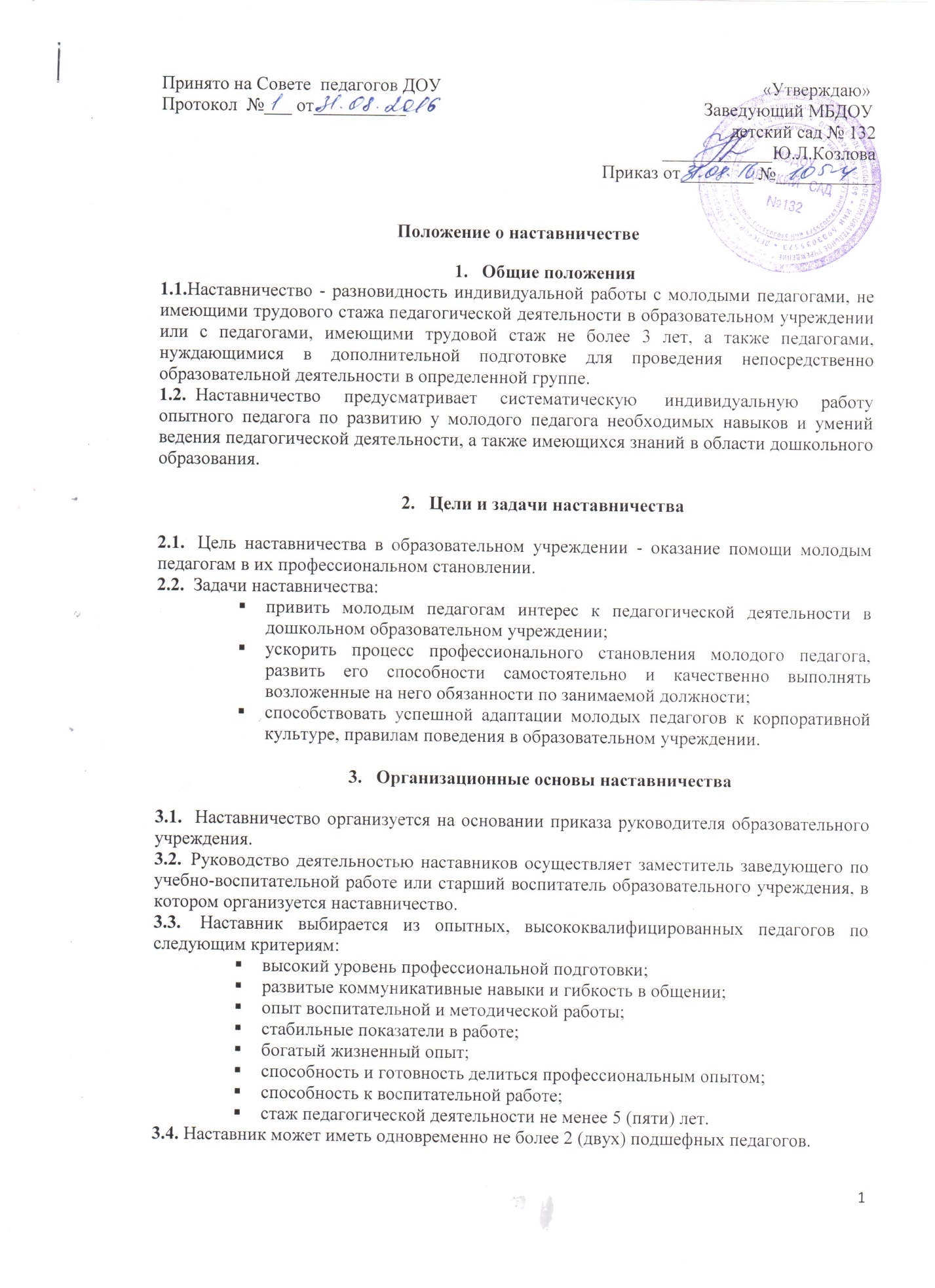 3.5.   Кандидатуры наставников рассматриваются на педагогическом совете и утверждаются приказом руководителя образовательного учреждения.3.6. Назначение наставника производится при обоюдном согласии предполагаемого наставника и молодого педагога, за которым он будет закреплен по рекомендации педагогического совета, приказом руководителя образовательного учреждения с указанием срока наставничества. Наставник прикрепляется к молодому педагогу на срок до 1 (одного) года. 3.7.  Наставничество устанавливается для следующих категорий сотрудников образовательного учреждения:воспитателей, не имеющих трудового стажа педагогической деятельности в дошкольном учреждении; педагогов, имеющих стаж педагогической деятельности не более 3 (трех) лет; педагогов, нуждающихся в дополнительной подготовке для проведения непосредственно образовательной деятельности в определенной группе или по определенной тематике.3.8. Кандидатура молодого педагога  для закрепления за ним наставника, рассматривается на заседании педагогического совета с указанием срока наставничества и утверждается приказом руководителя образовательного учреждения.3.9.Замена наставника производится приказом руководителя образовательного учреждения в случаях:увольнения наставника; перевода на другую работу молодого педагога или наставника; привлечения наставника к дисциплинарной ответственности; психологической несовместимости наставника и молодого специалиста.3.10.  Показателем эффективности работы наставника является выполнение целей и задач молодым педагогом в период наставничества. Оценка производится старшим воспитателем по результатам промежуточного и итогового контроля.3.11.   По инициативе наставников может быть создан орган общественного самоуправления - Совет наставников.4. Обязанности наставника:4.1.Знать требования законодательства в сфере образования, ведомственных нормативных актов, определяющих права и обязанности молодого педагога по занимаемой должности;4.2. Изучать:деловые и нравственные качества молодого педагога;отношение молодого педагога к проведению образовательной деятельности, коллективу учреждения, воспитанникам и их родителям;его увлечения, наклонности, круг досугового общения.Осуществлять деятельность по наставничеству на основании плана работы.Вводить молодого педагога в должность (знакомить с основными обязанностями, требованиями, предъявляемыми к педагогу, правилами внутреннего трудового распорядка, охраны труда и техники безопасности).Проводить необходимое обучение; контролировать и оценивать самостоятельное проведение молодым педагогом занятий, режимных моментов и совместных мероприятий с детьми.Разрабатывать совместно с молодым педагогом план профессионального становления; давать конкретные задания с определенным сроком их выполнения; контролировать работу. Оказывать молодому педагогу  индивидуальную помощь в овладении педагогической профессией, практическими приемами и способами качественного проведения образовательной деятельности, выявлять и совместно устранять допущенные ошибки. Развивать положительные качества молодого педагога,  корректировать его поведение в детском саду, привлекать к участию в общественной жизни коллектива, содействовать развитию общекультурного и профессионального кругозора. Участвовать в обсуждении вопросов, связанных с педагогической и общественной деятельностью молодого педагога, вносить предложения о его поощрении или применении мер воспитательного и дисциплинарного воздействия.Вести дневник работы наставника и периодически докладывать старшему воспитателю о процессе адаптации молодого педагога, результатах его труда. 4.10.Подводить итоги профессиональной адаптации молодого педагога,  составлять отчет по итогам наставничества с заключением о результатах прохождения адаптации, с предложениями по дальнейшей работе молодого педагога.Права наставника5.1. С согласия старшего воспитателя подключать для дополнительного обучения молодого педагога, других сотрудников образовательного учреждения.5.2.Требовать рабочие отчеты у молодого педагога, как в устной, так и в письменной форме.Обязанности молодого педагога Изучать закон «Об образовании в Российской Федерации», нормативные документы, определяющие его служебную деятельность, структуру, штаты, особенности деятельности образовательного учреждения и функциональные обязанности по занимаемой должности.Выполнять план профессионального становления в установленные сроки. Постоянно работать над повышением профессионального мастерства, овладевать практическими навыками по занимаемой должности. Учиться у наставника передовым методам и формам работы, правильно строить свои взаимоотношения с ним. Совершенствовать свой методический и культурный уровень.  Периодически отчитываться по своей работе перед наставником и старшим воспитателем.Вести дневник молодого педагога.Права молодого педагога7.1. Вносить на рассмотрение администрации образовательного учреждения предложения по совершенствованию работы, связанной с наставничеством. 7.2.Защищать профессиональную честь и достоинство.7.3.Знакомиться с жалобами и другими документами, содержащими оценку его работы, давать по ним объяснения.7.4.Посещать внешние организации по вопросам, связанным с педагогической деятельностью.7.5. Повышать квалификацию удобным для себя способом.8. Руководство работой наставника.8.1.Организация работы наставников и контроль их деятельности возлагается на старшего воспитателя.8.2.Старший воспитатель обязан:рассмотреть индивидуальный план работы наставника; ознакомить наставников и молодых педагогов с настоящим Положением; обеспечить возможность осуществления наставником своих обязанностей в соответствии с настоящим Положением; осуществлять систематический контроль работы наставника; заслушать и утвердить на заседании педагогического совета отчеты молодого педагога  и наставника;представить назначенного молодого педагога работникам образовательного учреждения, объявить приказ о закреплении за ним наставника; создать необходимые условия для совместной работы молодого педагога с закрепленным за ним наставником; посетить занятия, режимные процессы и совместную деятельность с детьми, проводимые наставником и молодым педагогом; организовать обучение наставников формам и методам работы с педагогами, оказывать им методическую и практическую помощь в составлении планов работы с молодыми педагогами; изучить, обобщить и распространить положительный опыт организации наставничества в образовательном учреждении; определить меры поощрения наставников.8.3.Непосредственную ответственность за работу наставников с молодыми специалистами, воспитателями несет старший воспитатель.Документы, регламентирующие наставничествоК документам, регламентирующим деятельность наставников, относятся:настоящее Положение; приказ руководителя образовательного учреждения об организации наставничества; планы работы педагогического совета;протоколы заседаний педагогического совета, на которых рассматривались вопросы наставничества; методические материалы по организации наставничества в образовательном учреждении;материалы передового педагогического опыта по организации наставничества в образовательном учреждении.По окончании срока наставничества молодой педагог в течение 10 дней должен сдать старшему воспитателю следующие документы:отчет молодого педагога о проделанной работе;план профессионального становления с оценкой наставника проделанной работы и отзывом с предложениями по дальнейшей работе молодого педагога.Срок действия данного положения неограничен и действует до вступления в силу нового.